KİŞİSEL SINIRLAR Süreç ve Uygulama BasamaklarıBedeninizin her yeri özel.Sorup onayınızı almadan anneniz, babanız, doktor dahil kimse bedenine dokunamaz, sizi öpemez, fotoğrafınızı ve videonuzu çekemez. Onay almak birinden izin istemek ve cevabına saygı duymak demektir. Siz de başkalarından onay almalısınız. Hiç kimse öpmeniz, sarılmanız, kendinizi öptürmeniz, sohbet etmeniz, fotoğraf ya da video çektirmeniz, bir oyuna katılmanız için size; hediye, oyuncak, çikolata, para vb. vermeyi teklif edemez, ‘ne olur, lütfen, bir kerecik, benim için’ gibi sözlerle ısrar edemez, ‘küserim, konuşmam, ben de seni sevmem’ gibi tehdit edici sözler söyleyemez. Yapmak istemediğiniz şeyler için, kimse size kızamaz, küsemez ve ceza veremez. Anneannenizi, babaannenizi, dedenizi, öğretmeninizi, komşunuzu, amcanızı, teyzenizi öpmezseniz ayıp ya da saygısızlık olmaz. Kısaca bedeninizin her yeri özel ve kimse sizden izin almadan bedeninize dokunamaz. Aynı şekilde biz de hiç kimseyi izinsiz öpemeyiz, sarılamayız, fotoğraf veya videosunu çekemeyiz, onu istemediği bir şeyi yapmaya zorlayamayız. Telefonunu kullanamayız. Kendi sınırlarımızı koruduğumuz gibi başkalarının da sınırlarına saygı göstermeliyiz. Unutmayalım, bizim sahip olduğumuz haklara başkaları da sahiptir. Bizden izin alarak yakınlarımız ve sevdiklerimiz başımızı okşayabilir, omzumuza dokunabilir ya da bize sarılabilir. Bunlar  iyi dokunmadır, bizi mutlu ve güvende hissettirir. Bize kötü hissettiren ve rahatsız eden dokunmalar ise kötü dokunmadır ve bunu güvendiğimiz birine söylemeliyiz. Birinci kısımda bununla ilgili bir resim bulunmaktadır. Şimdi o resmi istediğiniz renkte boyayabilirsiniz.İstemezseniz hayır deyin.Her şeyi kabul etmek zorunda değilsiniz, istemediğiniz şeyler olduğunda ‘ııh, cık, istemiyorum, hayır’ diyebilir ya da başınızı iki yana sallayabilirsiniz. Bir şeyi istemediğinizi ifade ettiğiniz halde karşınızdaki kişi bunu dikkate almıyor, sizi zorluyorsa bedensel olarak geri çekilebilir, bedeninize dokunmaya çalışan kişiye ‘hayır’ diye bağırabilir,  ortamdan  kaçarak  uzaklaşabilirsiniz. İstemediğiniz ve rahatsız olduğunuz bakışlar, konuşmalar, şakalar, oyunlar, sevme biçimleri vb. karşısında ‘hayır’ deme hakkına sahipsiniz. Başlangıçta isteyip katıldığınız bir sohbet, şaka, oyun, davranış vb. sırasında iyi hissetmezseniz kararınızı değiştirebilir, hayır diyebilirsiniz. Hayır demek hakkınız. Biri size bir şeyi istemediğini ifade ettiğinde siz de buna saygı göstermelisiniz. Üçüncü kısımda istemediğiniz şeyler olduğunda ‘hayır’ diye bağırabileceğinizi, hatta ortamdan kaçarak uzaklaşabileceğinizi gösteren resimler var. Şimdi o resimleri boyayabilirsiniz.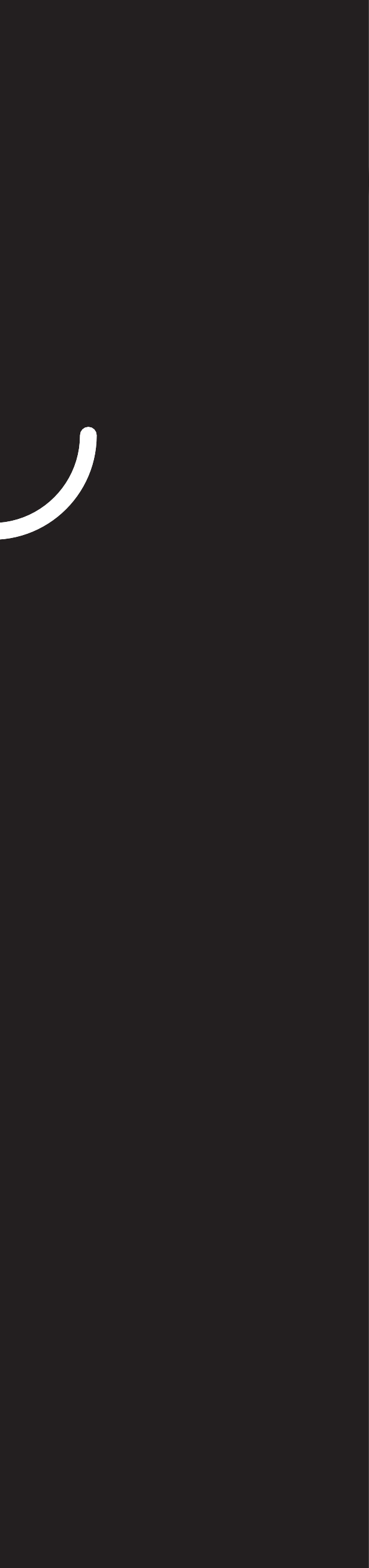 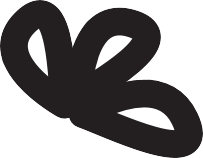 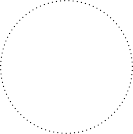 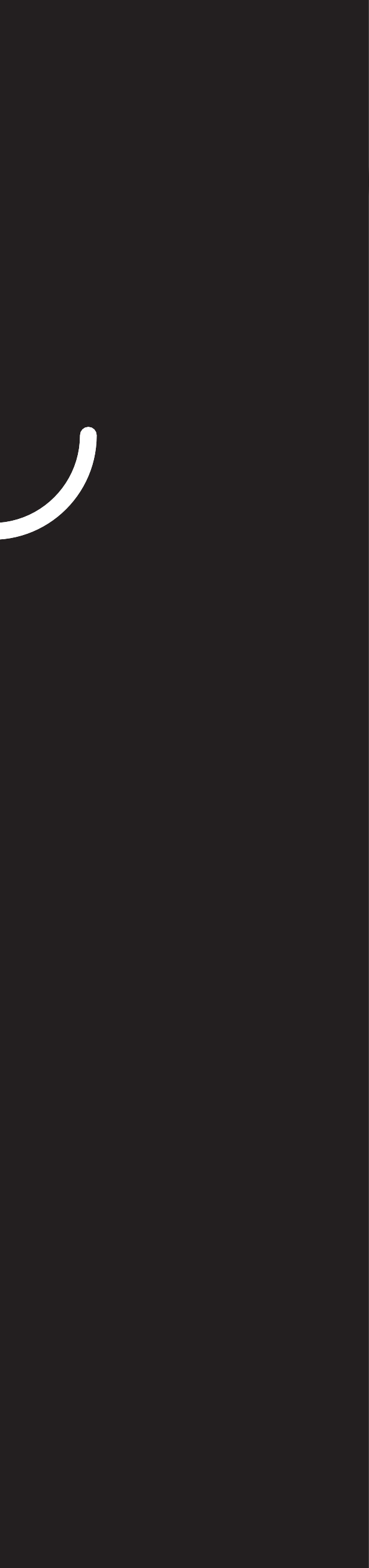 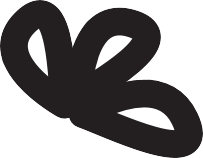 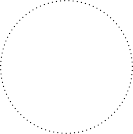 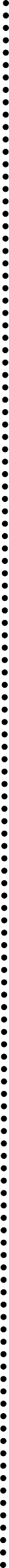 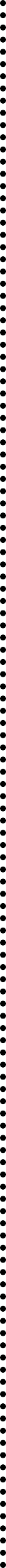 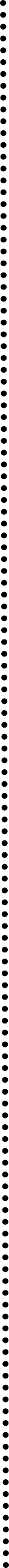 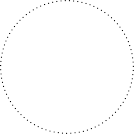 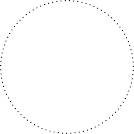 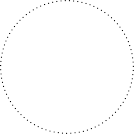 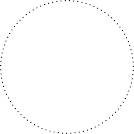 Duygularım ve Sözlerim Önemliİstemezsem Hayır Derim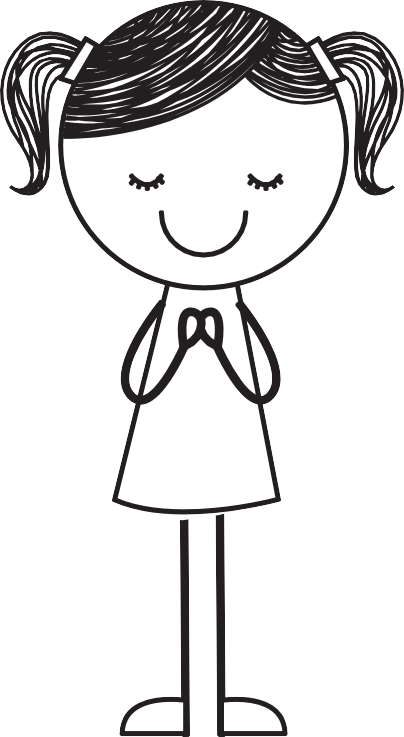 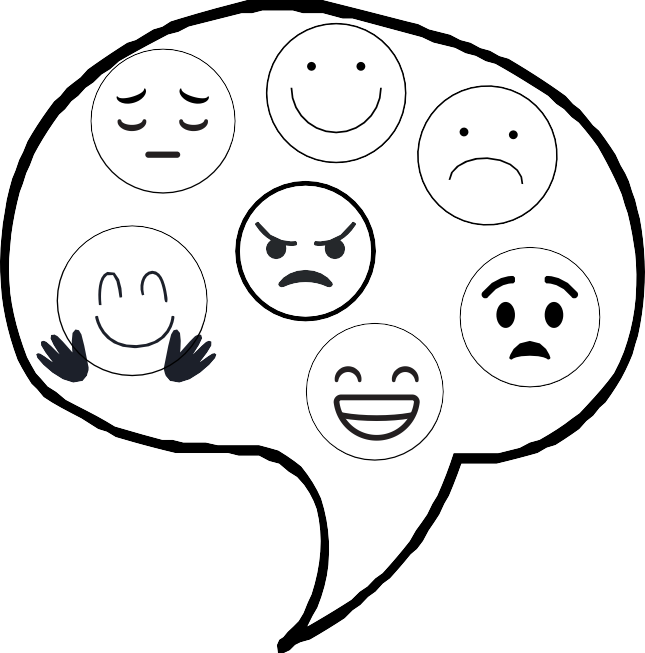   Saklamam    Anlatırım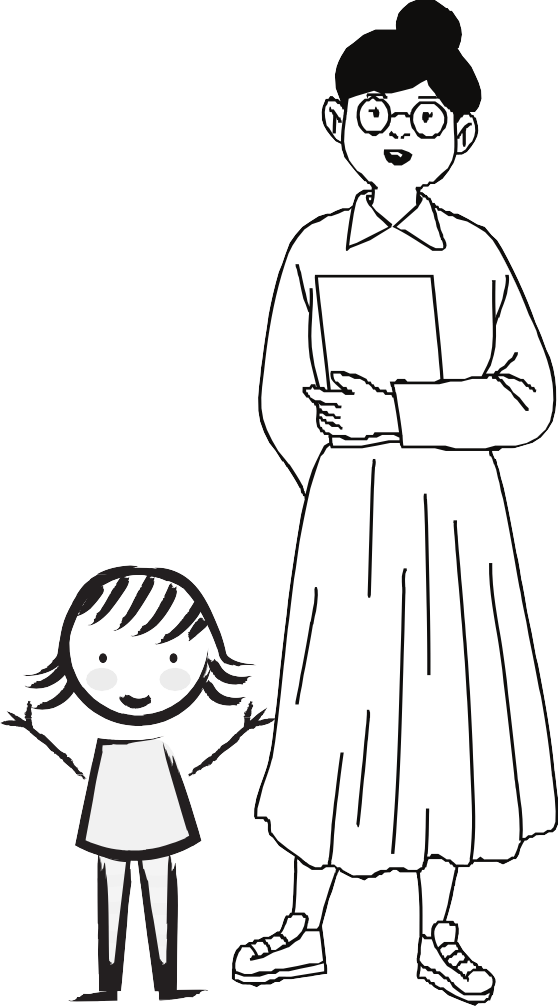 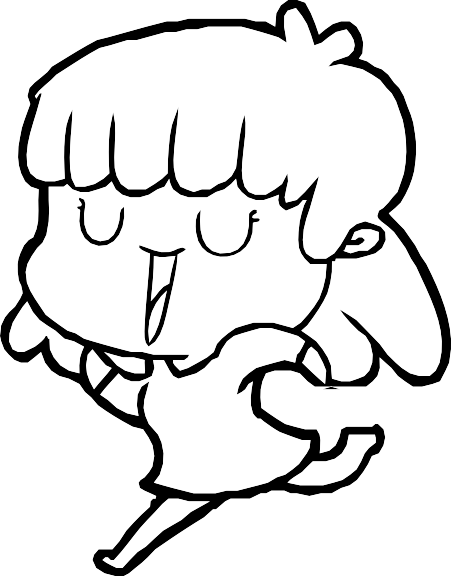 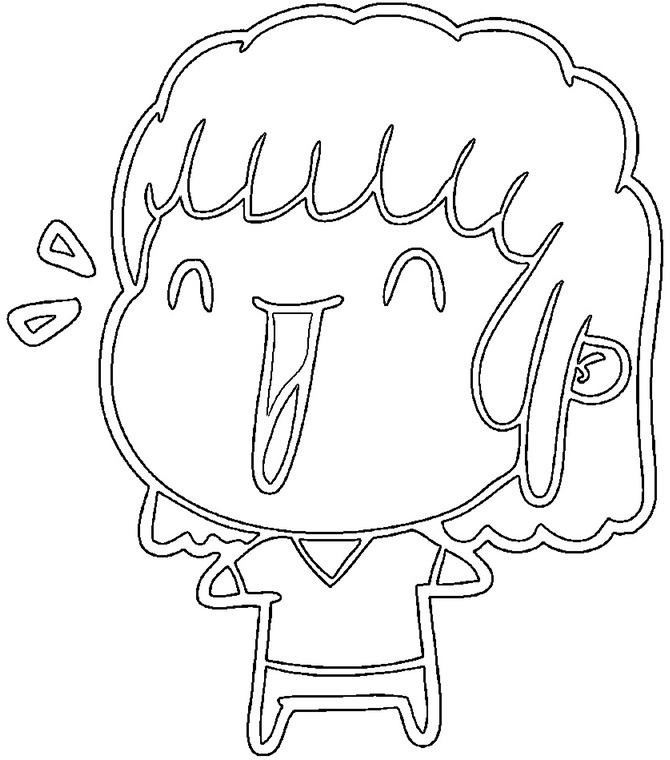 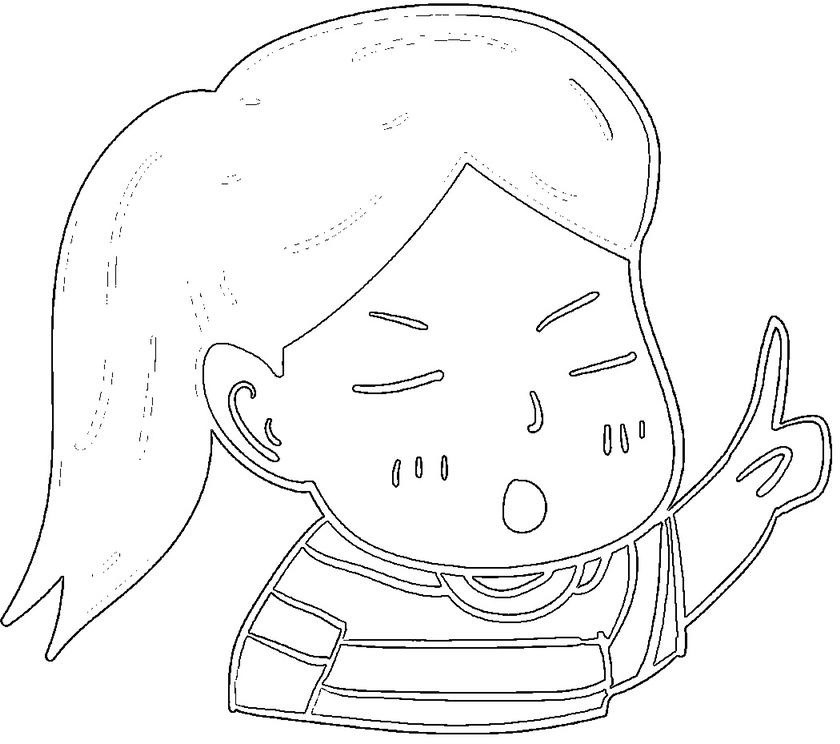 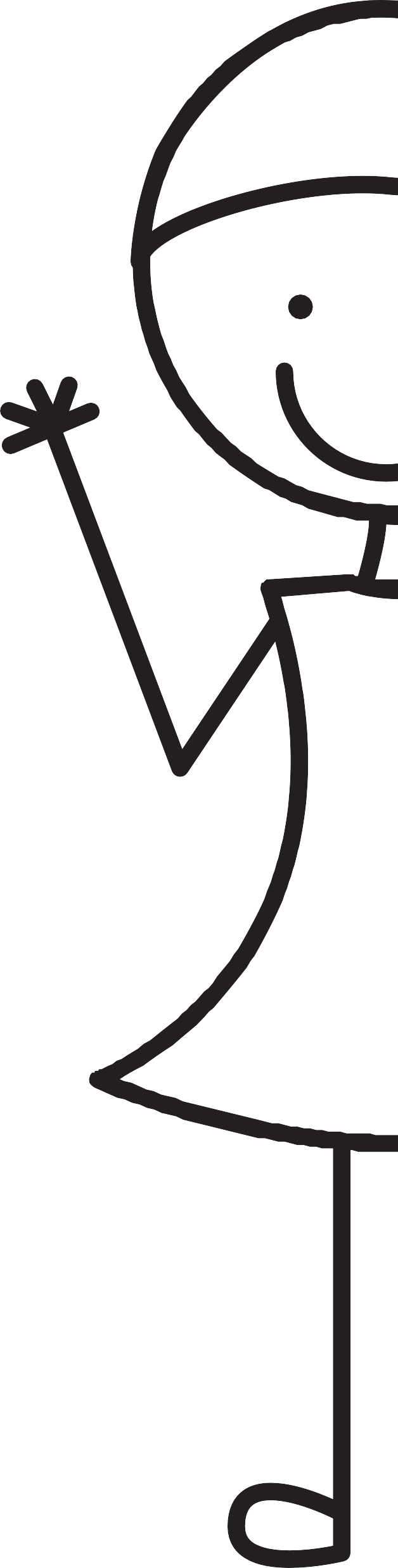 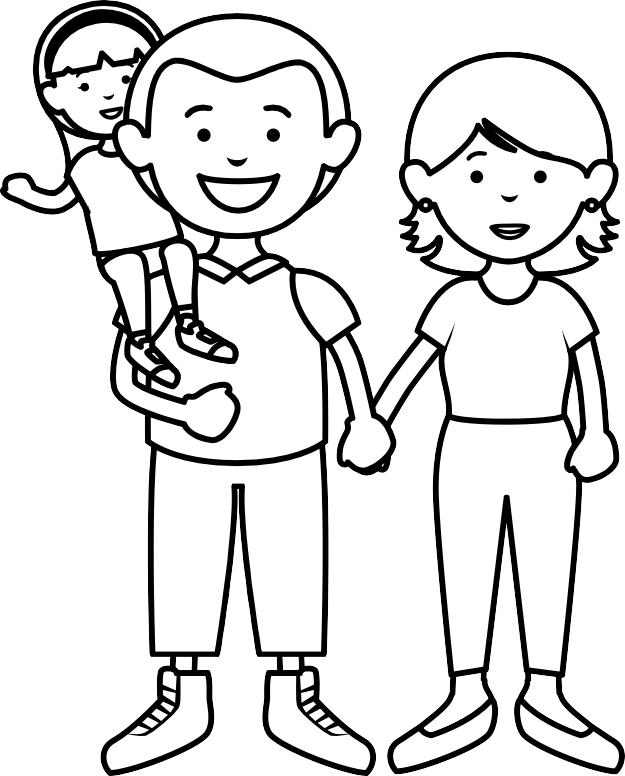 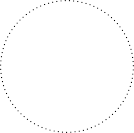 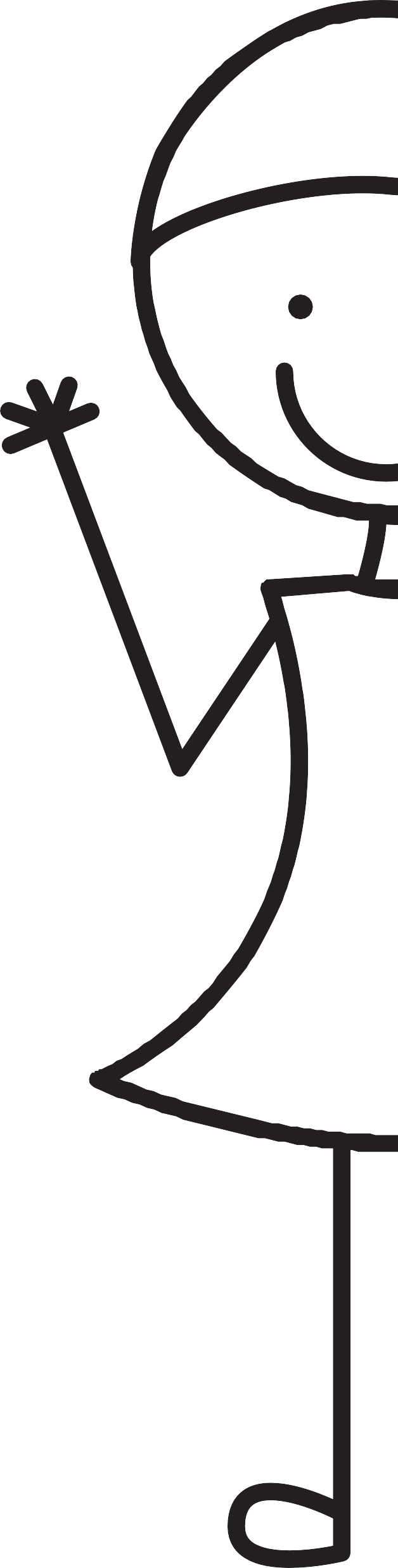 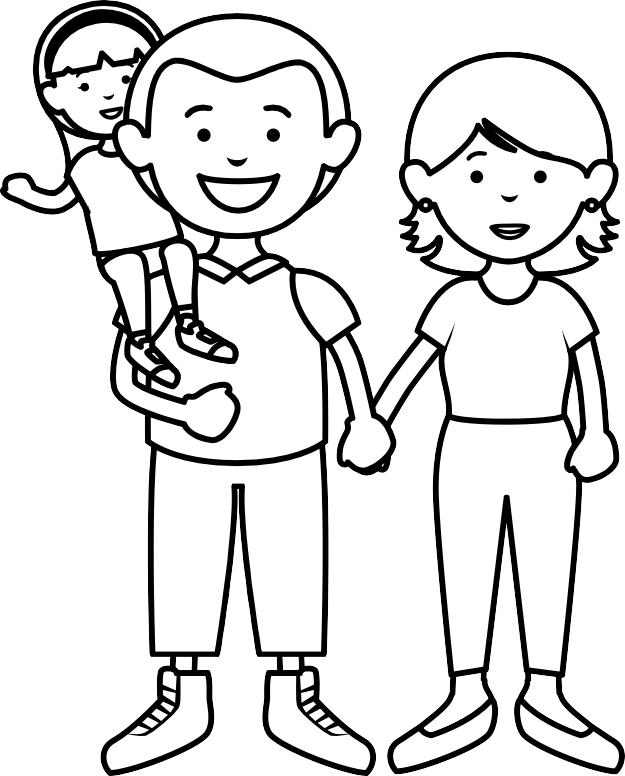 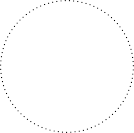 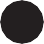 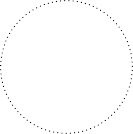 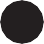 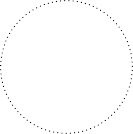 Bedenimin Her Yeri ÖzelSaklamam Anlatırım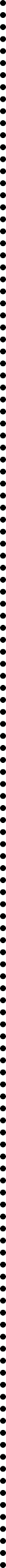 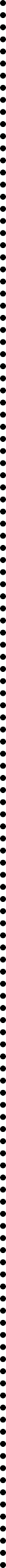 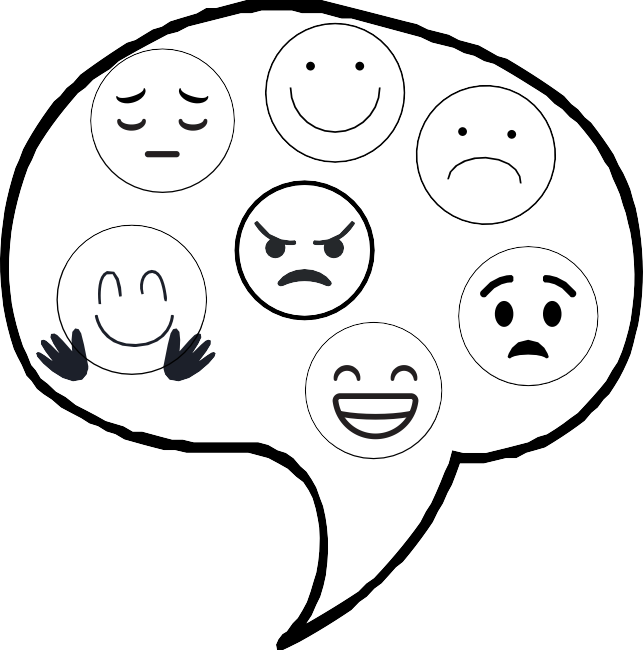 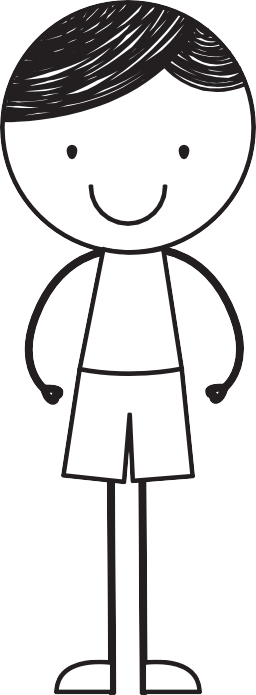 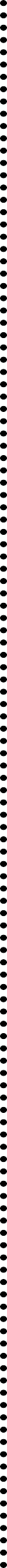 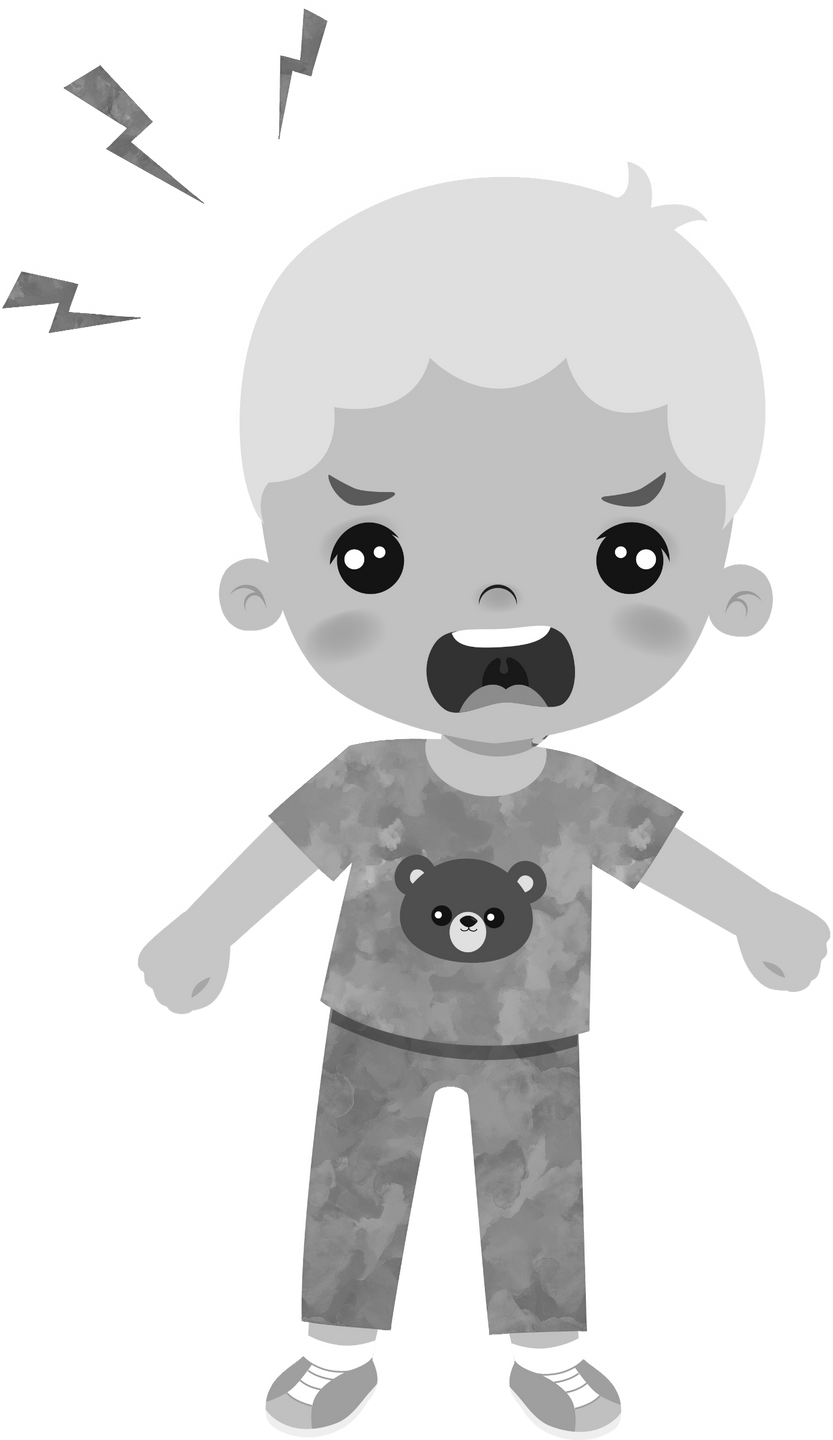 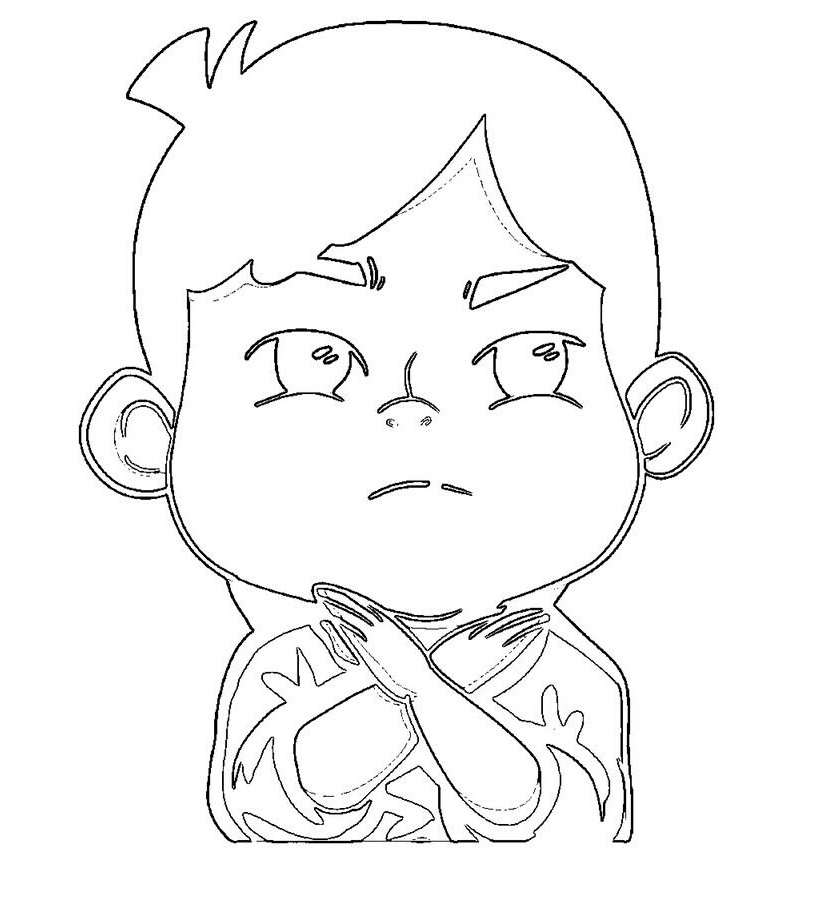 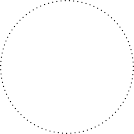 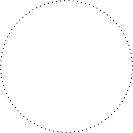 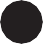 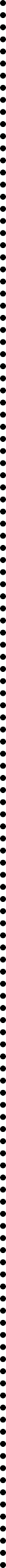 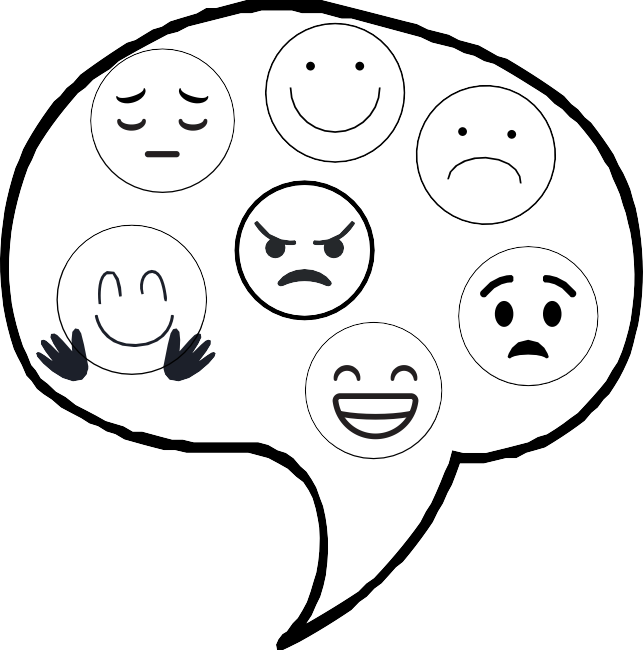 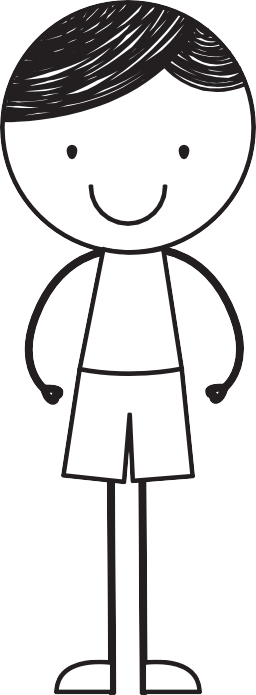 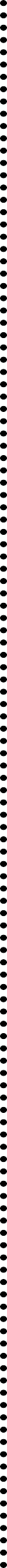 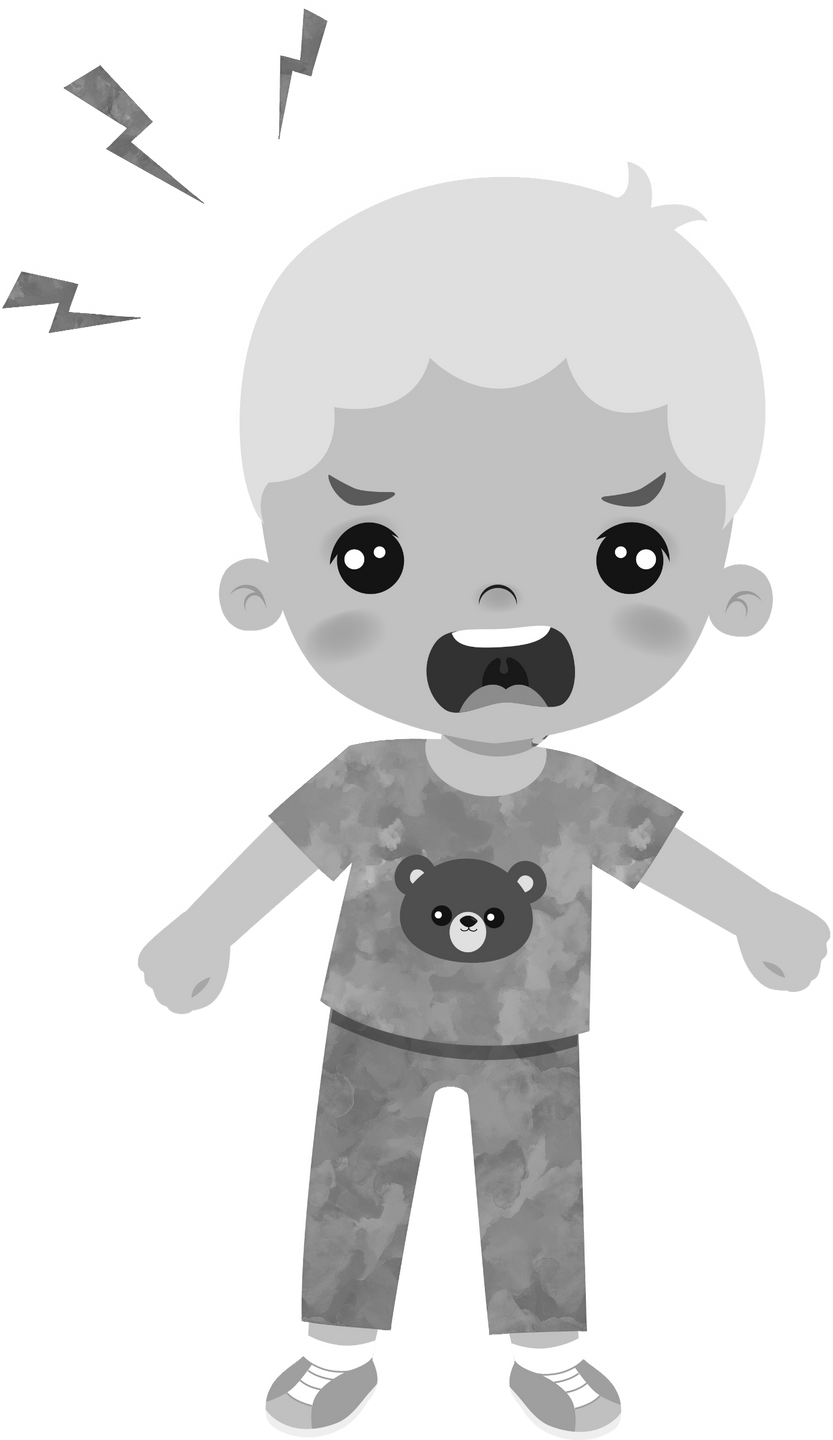 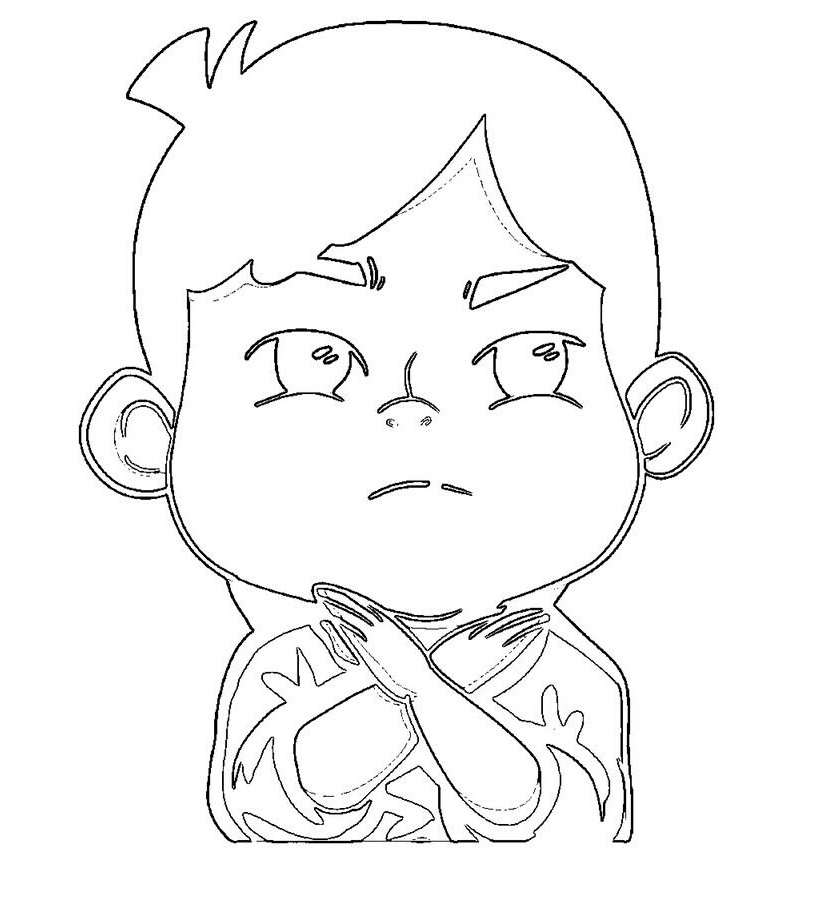 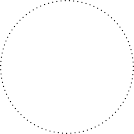 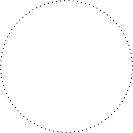 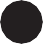 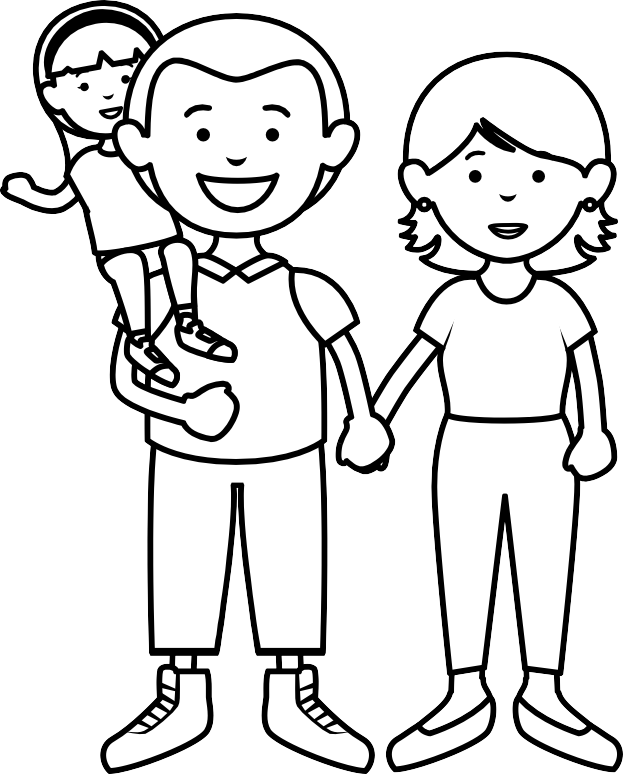 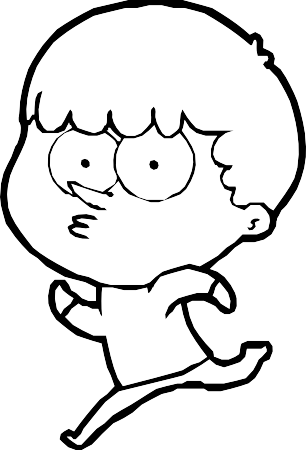 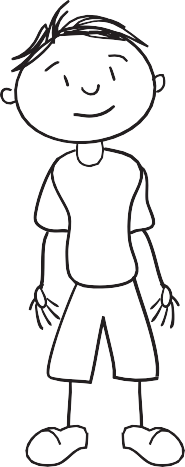 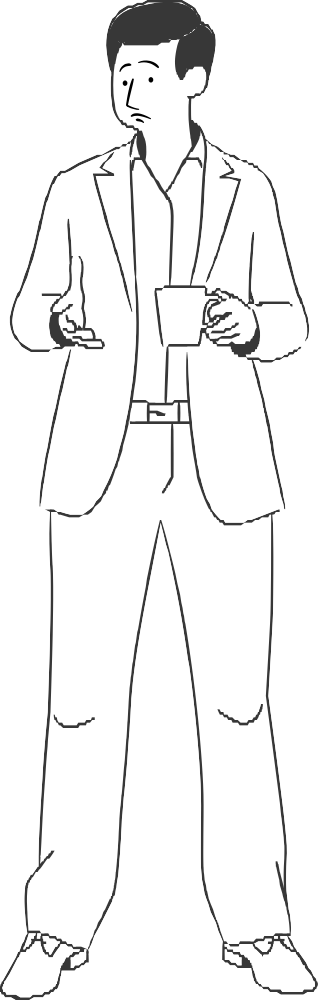 